Mittwoch, 24. Juni 2020Liebe Eltern!
Wir freuen uns, dass nun inzwischen Klassen und damit (nahezu) alle Schülerinnen und Schüler seit dem Beginn der Schulschließungen inzwischen wieder in der Schule gewesen sind.  Das Betretungsverbot der Schulen ist auch inzwischen wieder aufgehoben worden, so dass Sie auch persönlich im Sekretariat oder zu Gesprächen vorbei kommen können. 

Wir arbeiten gerade auch an unserem Jahresbericht mit Texten und Bildern rund um unser Schul- und Einrichtungsleben! Das Jahr hatte ja trotzdem – oder gerade auch wegen der Corona-Zeit sehr viel zu bieten. 
Hier erhalten Sie demnächst einen Bestellzettel. 
Gestern kam ein neues Schreiben vom Kultusministerium. Auch für die Eltern ist ein Schreiben vom Herrn Kultusminister Piazolo an die Schulen gegangen. Dies lassen wir Ihnen hiermit auch gerne zukommen.
Wenn das Infektionsgeschehen sich weiterhin so positiv entwickelt wird also nach den Sommerferien im September ein normaler Schulbetrieb (mit besonderen Hygieneregelungen) starten.  
Eine Notbetreuung wird es in den Sommerferien nicht mehr geben. Es sollen dafür Ferienangebote von anderen Anbietern ausgebaut und verstärkt werden.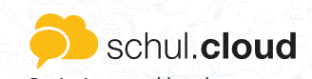 Bitte beachten Sie die nächste Seite.
Wir starten als Schule und HPT mit der Kommunikation über die SCHUL.CLOUD -  für Sie, liebe Eltern. 
Für einen schnellen und einfachen Weg der Kommunikation. Bitte alle mitmachen!Wir wünschen Ihnen nach den vielen Regentagen erholsame Tage und ein sonniges WochenendeHarald Christmann, Schulleitung


im Anhang:

1) Elternanschreiben vom Kultusministerium2) Elternbrief zur Einführung der schul.cloud bei den Schülern (Seite 1)
    EINVERSTÄNDNISERKLÄRUNG zur Einführung der schul.cloud   (Seite 2)       (BITTE UNTERSCHRIEBEN ZURÜCK!)Wir wollen Sie, liebe Eltern, alle schnell und zuverlässig erreichen und Ihnen wichtige Informationen zukommen lassen. Dazu schicken wir im Moment viele Mails, wir telefonieren, wir schicken Faxe, wir schicken unzählige Briefe – das geht aber für SIE und FÜR UNS auch schneller und angenehmer. 
Wir haben nach einer guten Lösung gesucht, um mit Ihnen in einen schnelleren Austausch zu kommen, bzw. Ihnen rasch und unkompliziert Informationen oder Elternbriefe zukommen zu lassen.
Da auch der Elternbeirat einen guten Austausch zwischen den Eltern und der Schule und auch zwischen dem Elternbeirat und den Eltern wünscht, wird diese Möglichkeit nun über den Förderverein unterstützt und finanziert.  Vielen Dank dafür. 

Wir werden also für die Information zwischen Schule und Eltern ab sofort die SCHUL.CLOUD einführen.     https://schul.cloud

Es ist ein Messenger mit einer Dateiablage der auch bei Behörden oder der Polizei eingesetzt wird.
Die SCHUL.CLOUD ist ähnlich und einfach in der Nutzung wie z.B. WhatsApp. Aber ganz wichtig - die Unterhaltungen sind verschlüsselt und datenschutztechnisch sehr sicher. Es wird auch keine Telefonnummer oder keine E-Mail abgefragt oder angezeigt!! Auch hier sind Sie vor einer ungewollten Weitergabe von Ihren persönlichen Daten sehr sicher. Wie geht es nun los: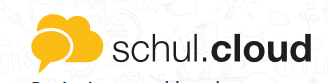 Wir legen zunächst einen Zugang für Sie als ELTERN an. Diesen Zugang sollen auch nur SIE als ELTERN nutzen.
Wir verwenden dazu den Namen Ihres Kindes. Es wird also der Vorname und Nachname des Schülers aufgeführt und das Wort FAMILIE ergänzt. Beispiel:                                  Familie Harald      Christmann
!Die Schüler bekommen selber noch keinen eigenen Zugang. Das kann dann im nächsten Schuljahr bei Bedarf umgesetzt werden!Wie geht es dann weiter:
Sie erhalten von uns  in nächster Zeit per Mail oder per Post einen Zugangscode. 
Mit diesem können Sie sich dann bei der Schul.cloud unter https://app.schul.cloud/#/start/register     anmelden! 

Wie überall müssen Sie sich ein persönliches Passwort ausdenken – und zusätzlich ein Verschlüsselungspasswort anlegen. Bitte denken Sie daran, die Zugangsdaten aufzuschreiben.Sie können die App auf dem Handy oder auf dem Tablet runter laden. Am PC müssen Sie nichts installieren. Hier können Sie direkt über das Internet (https://schul.cloud) sich einwählen und die Nachrichten lesen.

Die Nutzung ist freiwillig. Mit der Nutzung des Accounts stimmen Sie den Nutzungsbedingungen und den Datenschutzhinweisen auf der Seite von schul.cloud zu. Sie können jederzeit der Nutzung wiedersprechen. Dann werden wir Sie umgehend wieder löschen. Bitte lassen Sie uns auch die beiliegende Einverständniserklärung für die SchülerInnen zukommen. Auch hier sind die notwendigen Datenschutzhinweise aufgeführt und erklärt.

Es wäre aber für uns und den Elternbeirat sehr hilfreich, wenn alle Eltern diese sehr gute und sichere Lösung nutzen. 
Damit erhalten Sie schnell und einfach regelmäßig die notwendigen Nachrichten vom Sekretariat, von der Schulleitung, der HPT, der OGTS oder vom Klassenleiter. 
Elternbriefe können hier eingesehen und gespeichert werden. Sie können diese z.B: in der Datenablage ablegen und jederzeit wieder öffnen und Informationen nachlesen. Auch der Elternbeirat kann Sie hier rasch über interessante Themen informieren!

Wir sprechen uns also bald in der schul.cloud!                        H. Christmann, Schulleitung